行动通知（NOA）	*必填项目DS 1820（版本号：March 2023）*日期：*此NOA由哪家区域中心提供？		唯一的客户识别码（UCI），如有消费者或申请人：*名：	*姓：	*出生日期：*主要电话号码：	第二电话号码：	*电子邮件地址：*街道地址：	公寓号：*城市：	*邮政编码：*消费者或申请人是否是白卡（Medicaid）家庭与社区服务豁免计划的参与者（请勾选一项）	 是	 否授权代表的姓名：（如适用）名：	姓：	与申诉者的关系：主要电话号码：	第二电话号码：	电子邮件地址：*区域中心提议的行动（如果提议行动不止一项，请勾选所有适用选项）：资格否决资格终止服务否决服务缩减服务终止*提议行动生效的日期：*提议行动的内容：*提议行动的原因：*提议行动依据的事实和法律：请阅读以下页面，了解您有何选择、如何针对决定提出申诉以及如何获得帮助您的选择如果您同意行动通知（NOA）提议的决定，那么您无需做任何事情。如果您不同意NOA提议的决定，您有权提出申诉。申诉是解决与区域中心分歧的一种方式。申诉申请将被提交到发展服务部（DDS）。如何申诉您可以在DDS网站提交电子版的申诉申请表： https://bit.ly/DDSAppealForm您可以通过电子邮件将所附表格发送至AppealRequest@dds.ca.gov您可以将所附表格邮寄至以下地址：1215 O Street MS 8-20, Sacramento, CA 95814您可以将所附表格传真至以下号码：916-654-3641您必须在规定时限内提交申诉申请。有两个截止日期。如果您希望在申诉期间继续接受当前服务，请遵守第一个截止日期：您的申请必须在收到NOA后的30天内、行动生效日期之前寄出（以邮戳为准）或递交至DDS。在申诉期间继续接受当前服务被称为“援助支付未决”。第二个截止日期针对所有其他申诉申请。如果您的申诉申请是在收到NOA后的31至60天内提出的，在您申诉期间区域中心将执行决定。申诉申请必须在收到NOA后的60天内寄出（以邮戳为准）或递交至DDS。到哪里寻求帮助在申诉期间，您可以寻求帮助。能够帮助您的人有：您的服务协调员或区域中心的其他工作人员，如果您开口求助的话。您的客户权益倡导人（CRA），联系方式如下：北加州：(800) 390-7032，或南加州：(866) 833-6712，或在此处查找您所在区域中心的客户权益倡导人：https://www.disabilityrightsca.org/what-we-do/programs/office-of-clients-rights-advocacy-ocra/ocra-staff-links监察专员办公室： (877) 658-9731或ombudsperson@dds.ca.gov。如果您参加了自主决定计划，请发送电子邮件至sdp.ombudsperson@dds.ca.gov。您也可以从家庭资源中心获得帮助：https://frcnca.org/get-connected/。您的区域中心可能会为您联系当地的家长支持团体或社区组织，他们或许会对您有所帮助。如果您住在Porterville发展中心、Canyon Springs或一家STAR Home，您也可以向加州发育障碍理事会（State Council on Developmental Disabilities）求助：Canyon Springs、Desert STAR、South STAR：(760) 770-0651Porterville和Central STAR： (559) 782-2431总部：(408) 834-2458https://scdd.ca.gov/clientsrightsadvocates/。扫描二维码或点击链接即可访问“申诉资料包”。资料包提供了与申诉程序相关的额外信息。https://www.dds.ca.gov/wp-content/uploads/2023/04/Information-Packet-Simplified-Chinese.pdf 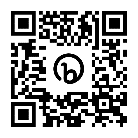 